Publicado en México  el 04/10/2021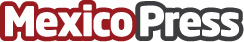 Hawkers, primera marca de gafas en llegar al millón de seguidores en TikTokHawkers, pionera y caso de estudio en Facebook y Twitter, logra un hito sin precedentes en TikTok al sobrepasar el millón de followers de forma orgánica en menos de un año. La firma de gafas se posiciona como única dentro de la comunidad de TikTok gracias al número de impactos, engagement y visualizacionesDatos de contacto:Alejandra Pérez5519594802Nota de prensa publicada en: https://www.mexicopress.com.mx/hawkers-primera-marca-de-gafas-en-llegar-al Categorías: Moda Marketing Sociedad E-Commerce http://www.mexicopress.com.mx